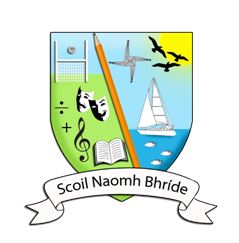 HEALTH AND SAFETY RISK ASSESSMENTThis Safety Statement has been presented to and ratified by the Board of Management of Union Hall National School at a Board Meeting held on the 19th May 2022.Signed: __________________	Chairperson BOMSigned: __________________	Mr Brendan McCarthy	PrincipalIdentified HazardPersons at riskRisk Rating (H,M,L)Control MeasuresResponsibility1. Car park inside school gatePupilsHStaff cars only allowed in this car park.Gate should remain closed to prevent unauthorised access.Pupils should only enter/exit through pedestrian gate.PrincipalTeachersParentsPupils2. Collection and dropping-off of junior and senior infant pupilsPupils in these classesHAll such pupils must be accompanied to and collected by either a parent or some other authorised adult person with the prior approval of the principal. Pupils will not be released into the care of someone other than a designated collector without the prior consent of a parent.PrincipalTeachersParents3. Slips, trips and fallsPupils and staffMNo running in school building.No playing without supervision.Washing and polishing of floors shall be conducted, as far as possible, after school hours.Suitable signage to be maintained.PrincipalTeachersCleaners4. Educational trips and toursPupils and staffMMeasures are outlined in the School's Policy Document on school tours.PrincipalTeachers5. PE ActivitiesPupilsMSuitable clothing must be worn.Helmets mandatory for hurling and camogie.All games to be played on appropriate surfaces.Equipment must be regularly checked.Equipment must be stored appropriately.PrincipalTeachersPupilsParents6. Recreation timePupilsPupils to be supervised during play time in line with school policy on supervision.TeachersSNAs7. Electrical EquipmentPupils and staffMAll plugs and sockets to be regularly checked by a competent person.Faulty equipment to be removed immediately from use and such equipment can only be reused after repair and authorisation by  a competent person.Maintenance Officer8. Hot drinksPupils and staffLStaff must exercise caution when taking hot drinks to the classroom where pupils are.Students remain seated and are requested to exercise due caution when having hot drinks for lunch.Effective supervision.All school staff9. Working at heightStaffLIt is compulsory for all staff to use the step ladder provided when hanging classroom resources above arms reach.All school staff10. Shelving and StoragePupils and staffLStaff members must not  store heavy items on or near the top of storage shelves, these should be stored from the bottom up (includes filing cabinets).Shelving/storage must be kept tidy to prevent items falling.Free standing shelving in hallways/classrooms/PE store must be secured where possible to prevent capsize on to staff or pupils.PrincipalTeachersSNAsSecretary11. Cleaning Supplies RoomPupils and staffLThe cleaning supplies room must be closed at all times when not in use.Pupils are not permitted to enter the room.CleanersSchool staff12. Clear CorridorsPupils and staffLThe corridors must be kept free from tables, chairs and other such objects that could impede safe exit from the building in an emergency.TeachersSNAsSecretary13. Classroom tidinessPupils and staffLFloor area of classrooms must be kept free of clutter including school bags, PE bags etc.TeachersPupilsSNAs14. Boiler roomPupils and staffLTo reduce the risk of fire in the event of malfunction, combustible items must not be stored in the boiler room.PrincipalTeachers15. Window openingsPupils and staffMPVC windows which open outwards into the yard must not be opened wider than the recess of the window so that people cannot walk into them when opened. Staff members will ensure that windows are not open beyond the recess at break times.TeachersSNAs